Ex. 5                                                                    A1                                                 Shopping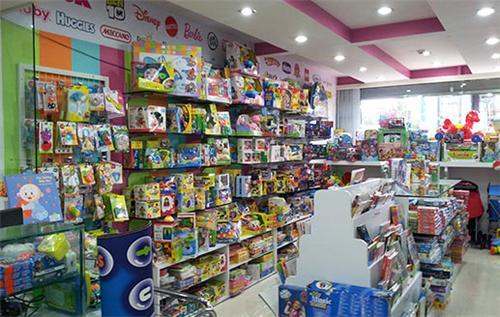 At a toy shop:                       Put the missing words in the gaps:Mary: Can I ask you something Sir? Shop assistant: Of ------------! How can I help you my dear?Customer:  I would like to have 20 plastic plates and glasses for my ----------. Do you have them in --------? Shop assistant: Yes! Here you are! These are the last ones, you are ----------!!Customer: Thank youShop assistant: You are ---------------!   Task Achievement -   Two points for each answer given                             (10 Marks)Well- done:                                   8-10Very Good:                                     5-7Good:                                               4-6 Needs Improvement:                   1-3Key:Mary: Can I ask you something Sir? Shop assistant: Of course! How can I help you my dear?Customer:  I would like to have 20 plastic plates and glasses for my party. Do you have them in pink? Shop assistant: Yes! Here you are! These are the last ones, you are lucky!!Customer: Thank youShop assistant: You are welcome!   Name: ____________________________    Surname: ____________________________    Nber: ____   Grade/Class: _____Name: ____________________________    Surname: ____________________________    Nber: ____   Grade/Class: _____Name: ____________________________    Surname: ____________________________    Nber: ____   Grade/Class: _____Assessment: _____________________________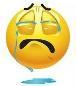 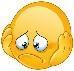 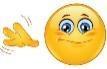 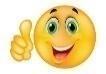 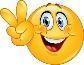 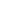 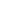 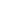 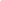 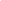 Date: ___________________________________________________    Date: ___________________________________________________    Assessment: _____________________________Teacher’s signature:___________________________Parent’s signature:___________________________course/ lucky/pink/party/welcome